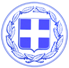                       Κως, 10 Μαΐου 2018Α Ν Α Κ Ο Ι Ν Ω Σ ΗΑπό την Δ/νση Τεχνικών Υπηρεσιών Δήμου Κω, ανακοινώνεται ότι :Λόγω εκτεταμένων εργασιών επισκευής του οδοστρώματος στην Ακτή Κουντουριώτη (από την «Καμάρα»  του Κάστρου έως την «ΔΕΗ»),  δεν θα διεξάγεται η κυκλοφορία οχημάτων :την Πέμπτη  10 Μαΐου 2018,  από τις  22:00 μ.μ.  έως  τις  07:00  π.μ. και την Παρασκευή 11 Μαΐου 2018 από τις 22:00 μ.μ. έως και το Σάββατο  12 Μαΐου  2018, στις 18:00 μ.μ.Παρακαλούνται  οι οδηγοί οχημάτων  να  επιλέγουν  εναλλακτική  πορεία.Ευχαριστούμε για την κατανόηση και τη συνεργασία.Γραφείο Τύπου Δήμου Κω